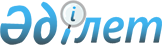 О внесении изменений и дополнений в некоторые приказы Министра финансов Республики КазахстанПриказ Министра финансов Республики Казахстан от 20 января 2015 года № 37. Зарегистрирован в Министерстве юстиции Республики Казахстан 30 января 2015 года № 10167

      ПРИКАЗЫВАЮ:



      1. Внести в некоторые приказы Министра финансов Республики Казахстан следующие изменения и дополнения:



      1) в приказ Министра финансов Республики Казахстан от 18 сентября 2014 года № 403 «Некоторые вопросы Единой бюджетной классификации Республики Казахстан» (зарегистрированный в Реестре государственной регистрации нормативных правовых актов за № 9756, опубликованный в информационно-правовой системе «Әділет» 17 октября 2014 года):



      Единую бюджетную классификацию Республики Казахстан, утвержденную указанным приказом:



      в классификации поступлений бюджета:

      в категории 1 «Налоговые поступления»:

      в классе 06 «Налоги на международную торговлю и внешние операции»:

      в подклассе 1 «Таможенные платежи»:

      специфику 01 «Ввозные таможенные пошлины (иные пошлины, налоги и сборы, имеющие эквивалентное действие), уплаченные в соответствии с Соглашением об установлении и применении в таможенном союзе порядка зачисления и распределения ввозных таможенных пошлин (иных пошлин, налогов и сборов, имеющих эквивалентное действие)» изложить в следующей редакции:

      «01 Ввозные таможенные пошлины (иные пошлины, налоги и сборы, имеющие эквивалентное действие), уплаченные в соответствии с Договором о Евразийском экономическом союзе»;

      дополнить спецификами 13 и 16 следующего содержания:

      «13 Таможенные пошлины, распределенные Республикой Армения

      16 Взысканные суммы обеспечения уплаты таможенных пошлин, налогов, поступающие из Республики Армения»;

      в подклассе 2 «Прочие налоги на международную торговлю и операции»:

      специфику 02 «Специальные защитные, антидемпинговые и компенсационные пошлины» изложить в следующей редакции:

      «02 Специальные, антидемпинговые, компенсационные пошлины, уплаченные в соответствии с Договором о Евразийском экономическом союзе»;

      специфику 05 «Специальные защитные, антидемпинговые и компенсационные пошлины, поступившие от Республики Беларусь» изложить в следующей редакции:

      «05 Специальные, антидемпинговые, компенсационные пошлины, поступившие от Республики Беларусь»;

      специфику 06 «Специальные защитные, антидемпинговые и компенсационные пошлины, поступившие от Российской Федерации» изложить в следующей редакции:

      «06 Специальные, антидемпинговые, компенсационные пошлины, поступившие от Российской Федерации»;

      дополнить спецификами 09 и 10 следующего содержания:

      «09 Специальные, антидемпинговые, компенсационные пошлины, поступившие от Республики Армения

      10 Суммы распределенных специальных, антидемпинговых, компенсационных пошлин, перечисление которых приостановлено»;



      2) в приказ Министра финансов Республики Казахстан от 18 сентября 2014 года № 404 «Об утверждении Таблицы распределения поступлении бюджета между уровнями бюджетов и контрольным счетом наличности Национального фонда Республики Казахстан» (зарегистрированный в Реестре государственной регистрации нормативных правовых актов за № 9760, опубликованный в информационно-правовой системе «Әділет» 15 октября 2014 года):



      в Таблице распределения поступлений бюджета между уровнями бюджетов и контрольным счетом наличности Национального фонда Республики Казахстан, утвержденной указанным приказом:

      в категории 1 «Налоговые поступления»:

      в классе 06 «Налоги на международную торговлю и внешние операции»:

      в подклассе 1 «Таможенные платежи»:

      строку:«                                                                    »изложить в следующей редакции:

«                                                                   »;дополнить строками следующего содержания:

«                                                                   »;в подклассе 2 «Прочие налоги на международную торговлю и операции»:

строку:«                                                                    »изложить в следующей редакции:

«                                                                   »;строку:

«                                                                    »изложить в следующей редакции:

«                                                                   »;строку:

«                                                                    »изложить в следующей редакции:

«                                                                   »;дополнить строками следующего содержания:

«                                                                   ».

      2. Департаменту бюджетного законодательства Министерства финансов Республики Казахстан (Ерназарова З.А.) в установленном законодательством порядке обеспечить:

      1) государственную регистрацию настоящего приказа в Министерстве юстиции Республики Казахстан;

      2) размещение настоящего приказа на интернет-ресурсе Министерства финансов Республики Казахстан.



      3. Настоящий приказ вводится в действие с 1 февраля 2015 года.      Министр                                    Б. Султанов
					© 2012. РГП на ПХВ «Институт законодательства и правовой информации Республики Казахстан» Министерства юстиции Республики Казахстан
				Ввозные таможенные пошлины (иные пошлины, налоги и сборы, имеющие эквивалентное действие), уплаченные в соответствии с Соглашением об установлении и применении в таможенном союзе порядка зачисления и распределения ввозных таможенных пошлин (иных пошлин, налогов и сборов, имеющих эквивалентное действие)106101100Ввозные таможенные пошлины (иные пошлины, налоги и сборы, имеющие эквивалентное действие), уплаченные в соответствии с Договором о Евразийском экономическом союзе106101100Таможенные пошлины, распределенные Республикой Армения106113100Взысканные суммы обеспечения уплаты таможенных пошлин, налогов, поступающие из Республики Армения106116100Специальные защитные, антидемпинговые и компенсационные пошлины106202100Специальные, антидемпинговые, компенсационные пошлины, уплаченные в соответствии с Договором о Евразийском экономическом союзе106202100Специальные защитные, антидемпинговые и компенсационные пошлины, поступившие от Республики Беларусь106205100Специальные, антидемпинговые, компенсационные пошлины, поступившие от Республики Беларусь106205100Специальные защитные, антидемпинговые и компенсационные пошлины, поступившие от Российской Федерации106206100Специальные, антидемпинговые, компенсационные пошлины, поступившие от Российской Федерации106206100Специальные, антидемпинговые, компенсационные пошлины, поступившие от Республики Армения106209100Суммы распределенных специальных, антидемпинговых, компенсационных пошлин, перечисление которых приостановлено106210100